Reformed Episcopal ChurchDiocese of Mid AmericaRESOURCES & SAMPLE FORMS ForChild and Youth Protection Version 2.3Exhibit A – Sample Policy for a Parish	2Exhibit B – Sample Application 	11Exhibit C – Sample Screening Statement	18Exhibit D – Sample Policy Acknowledgement Form	19Exhibit E – Sample form for Report of Suspected Child Abuse	20Exhibit F - Implementing MinistrySafe	25Exhibit G - State Resources for Reporting and obtaining certain information	27Exhibit ACHILD AND YOUTHPROTECTION PROGRAMFOR (parish name)Adopted Month/Day/YearIntroductionTo help protect children, (PARISH NAME)  has adopted the following Child and Youth Protection Program. It is important that all (PARISH NAME) paid staff and volunteers understand and implement these guidelines to help prevent sexual abuse against children and Youth. The following includes the Purpose and Definitions for these guidelines, the outlines of Protection and Prevention, and an Acknowledgement to be signed by those people working with children.  The Policy of this Parish is to deter and to prevent any Physical or emotional abuse caused by either Paid Staff or Volunteers associated with the Parish.  No one in the employ or volunteer service of the Diocese or its churches who has a civil or criminal record of child abuse, or who has admitted committing prior sexual abuse of a child, will be permitted to serve with children or youth.  In addition, the Training required in this Policy shall be required to be completed by the current Paid Staff, Volunteers, and members of the Vestry within 12 months of the adoption of this Policy.PurposeThese procedures are designed to reduce the risk of child sexual abuse in order to:Provide a safe and secure environment for children, youth, adults, members, volunteers, visitors, and paid staff.Assist (PARISH NAME) in evaluating a person's suitability to supervise, oversee, and/or exert control over the activities of children and youth.Satisfy the concerns of parents and staff members with a screening process for paid staff and volunteers.Provide a system to respond to alleged victims of sexual abuse and their families, as well as the alleged perpetrator.Reduce the possibility of false accusations of sexual abuse made against volunteers and paid staff.DefinitionsThe following terms used herein and are defined as follows:Paid Staff: Any pastor, minister, preacher, cleric, Deaconess, or employee who is paid.Children/Youth/Minor: A child is defined as anyone under the age of 12 years. A youth is defined as anyone who is at least 12 years old, but not yet 18 years old. A youth may also be an individual who is 18 years old or older, but still in high school.Adult: Any person who has reached his/her 18th birthday or as defined by state law.Volunteer: Means any unpaid person engaged in or involved in activities and who is entrusted with the care and supervision of minors or a person who directly oversees and/or Sexual Abuse: The employment, use, persuasion, inducement, enticement, or coercion of any minor or adult to engage in, or assist any other person to engage in, any sexually explicit conduct or any simulation of such conduct for the purpose of producing any visual depiction of such conduct or rape, and in cases of caretaker or inter-familial relationships, statutory rape, molestation, prostitution, or other form of sexual exploitation of minor or adult, or incest with a minor or adult, or as defined by federal and state law. This includes and is not limited to unwelcome sexual remarks, jokes, advances, leering, whistling, or sexual gestures; sexual touching, fondling, molestation, assault, or other intimate physical contact; compelling another person to engage in a sexual act by threats or fear or undue influence; and providing or displaying pornographic materials to another person.Child Emotional Abuse: Verbal or nonverbal conduct including mental exploitation, degrading communication, or humiliating or threatening conduct that may or may not include bullying is non-accidental injury, which is intentionally inflicted upon a child or youth.Protection and PreventionVolunteer and Employee Screening ProceduresThe following screening procedures are to be used with paid staff and volunteers who are entrusted with the care and supervision of minors or a person who directly oversees and/or exerts control or oversight over minors. All information collected should be maintained in confidence.Employment Application and Volunteer Application: Any paid staff and volunteers who will work with a minor must complete the Employment Application and/or the Volunteer Application. The release statement attached to the Application must be signed by the individual completing the Application to apply for and qualify for service.Our Employment Application includes questions regarding:Current and previous residence addresses.Current and previous employment, including addresses, dates, duties, titles, and reasons for leaving.Names and addresses of schools attended and degree(s) earned.References from previous employers and organizations that serve children.Pending criminal charges Criminal history information.Our Volunteer Application includes questions regarding:Current address.Volunteer experience.Criminal history information.Personal references.A sample copy of the Application is attached hereto as Exhibit B.	Applications include a statement, which the applicant should acknowledge in writing, certifying that statements provided in the application are true and complete, and any misrepresentation or omission may be grounds for rejection of the applicant or for dismissal if he or she is employed. This statement authorizes (PARISH NAME) to contact any individual or organization listed in the application. Review all statements made in the application. Pay specific attention to any gaps in time and irregular employment patterns or unexplained absence. Pursue these gaps with employers listed and in a subsequent interview.Conduct interviews with qualified applicants. If detrimental information is uncovered but the applicant remains desirable, discuss this information with the applicant. In the event the applicant is ultimately hired or accepted as a volunteer, document the reasons for overriding the prior information. Further any such information and follow up discussion shall be documented in a memoranda kept in the Parish files. 	Whenever possible, (PARISH NAME) will have an associate participate in the interview.Contact all listed references for volunteers. Contact each of the volunteer applicant's references and ask for any information that might help determine the applicant's suitability for the position. If a response is not received within a reasonable period of time, follow up and keep notes if possible.Contact all listed references and employers for paid staff. Inquire as to the reason the applicant left and ask for any information that might help determine the applicant's suitability for the position. If a response is not received within a reasonable period of time, follow up and keep notes if possible.Criminal Background Check: (PARISH NAME) will conduct a criminal background check on all paid staff and volunteers who are entrusted with the care and supervision of minors or a person who directly oversees and/or exerts control or oversight over minors. All criminal background checks will be updated periodically.Six-Month Rule: All volunteers will be required to have been a member of (PARISH NAME) for six months and have reviewed and signed the Child and Youth Protection Program.Where possible, the person shall be fingerprinted. A copy of the fingerprints is to be kept in the Parish files.ConfidentialityInformation obtained through the screening, application, reference check, interview, and criminal background check will be kept in confidence, unless otherwise required by law. All information discovered or obtained through the above-referenced means will be kept in a secure location and access to it will be restricted if possible. These materials will be archived.Supervision ProceduresUnless an extenuating situation exists, (PARISH NAME):Will have adequate number of screened and trained paid staff or volunteers present at events involving minors. Supervision will increase in proportion to the risk of the activity.  There must be a minimum of two adults for each approved program. When both boys and girls are participating, male and female adults must supervise. Church Personnel are prohibited from being alone with a child or youth or multiple children or youth where other adults cannot easily observe them. An up to date list of approved congregation-sponsored programs for children and youth will be maintained in the church office or other place where church records are kept. Church Personnel are not permitted to develop new activities for children and youth without approval from the rector or canonical equivalent. Requests to develop new activities should be submitted in writing to the rector. The rector will consider whether the plan for a new activity includes adequate adult supervision.Will monitor facilities during activities involving children.Will release minors only to a parent or guardian and utilize sign-in and sign-out sheets.Will obtain written parental permission, including a signed medical treatment form and emergency contacts, before taking minors on trips and should provide information regarding the trip.Will use two paid staff or volunteers when transporting minors in vehicles.Will require that young children be accompanied to the restroom and the paid staff or volunteer wait outside the facility to escort the child back to the activity. Whenever possible, the escort will be the same sex as the minor.Will encourage minors to use a "buddy system" whenever minors go on trips off of (PARISH NAME)  property.Will screen all paid staff and volunteers and approve those individuals in advance for any overnight activities.Will designate a "confidential counselor" to whom any minor can go at any time, without special permission, to discuss any problems he or she is having.Behavioral Guidelines for Religious Organization Paid StaffAll volunteers and paid staff will observe the following guidelines:Do not provide alcoholic beverages, tobacco, drugs, contraband, or anything that is prohibited by law to minors. To the extent possible, (PARISH NAME)  events that are co-educational will have both male and female chaperones.Whenever possible, at least two unrelated paid staff or volunteers will be in the room when minors are present. Doors will be left fully open if one adult needs to leave the room temporarily and during arrival to the class or event before both adults are present. Speaking to a minor or minors one-on-one should be done in public settings where paid staff or volunteers are in sight of other people.  When architecturally possible, windows into closed off areas shall be installed so that the activity is viewable from other areas.Avoid all inappropriate touching with minors. All touching shall be based on the needs of the individual being touched, not on the needs of the volunteer or paid staff. In the event a minor initiates physical contact and/or inappropriate touching, it is appropriate to inform the minor that such touching is inappropriate.Never engage in physical discipline of a minor. Volunteers and paid staff shall not abuse minors in any way, including but not limited to physical abuse, verbal/mental abuse, emotional abuse, and sexual abuse of any kind.If you recognize an inappropriate relationship developing between a minor and adult, maintain clear professional boundaries and refer the minor to another individual with supervisory authority.If one-on-one pastoral care is necessary, avoid meeting in isolated environments.Anyone who observes abuse of a minor will take appropriate steps to immediately intervene and provide assistance. Report any inappropriate conduct to the proper authorities and officials of (PARISH NAME)  for handling.DisqualificationNo person may be entrusted with the care and supervision of minors or may directly oversee and/or exert control or oversight over minors who has been convicted of the offenses outlined below, been on a probated sentence or received deferred adjudication for any offense outlined below, or has presently pending any criminal charges for any offense outlined below until a determination of guilt or innocence has been made, including any person who is presently on deferred adjudication. The following offenses disqualify a person from care, supervision, control, or oversight of minors:Any offense against minors as defined by state law.A misdemeanor or felony offense as defined by state law that is classified as sexual assault, indecency with a minor or adult, assault of a minor or adult, injury to a minor or adult, abandoning or endangering a minor, sexual performance with a minor or adult, possession or promoting child pornography, enticing a minor, bigamy, incest, drug-related offenses, or family violence.A prior criminal history of an offense against minors.Sexual Offender at (PARISH NAME) (PARISH NAME) may, but is not required, allow a person known to be a sexual offender to remain or become a member of the congregation, but they must adhere to specific guidelines. However, first check with the offender's probation/parole officer for any restrictions regarding attending services or other functions where children are present. Ask the probation/parole officer to put any restrictions in writing. If restrictions do not prohibit offender participation, the following additional four requirements must be implemented and remain in force at all times involving any known sexual offender:1.	The convicted sexual offender cannot participate in any of the child or youth programs in any way.2.	The convicted sexual offender can only participate in a predetermined service each week.3.	The convicted sexual offender must report in and be assigned to an escort who will accompany him or her at all times.4.	The congregation needs to be made aware that a convicted sex offender is attending.  However, the name does not need to be disclosed.Criminal Background CheckA criminal background check will be performed on all paid staff and volunteers that are in a position of responsibility regarding Child or Youth activities.   This background check will be performed by _____________.Response to Sexual Abuse(PARISH NAME) will respond promptly to investigate any accusation of sexual abuse. All accusations of sexual abuse will be taken seriously. It is important to be appropriately respectful to the needs and feelings of those who allege sexual abuse and those who have been accused of sexual abuse.If the accusation involves any member of Paid Staff, the Bishop shall be notified within 48 hoursof the accusation and provided all information available regarding the accusation.  Further as the investigation proceeds, frequent updates will be made to the Bishop. If the accusation includes an observation or known case of abuse, then the Bishop shall be notified within 24 hours.  If the Bishop is involved as an accused, this report shall be made to the Chancellor of the Diocese, and the other Bishop in the Diocese.When an allegation is made involving sexual abuse, the person reporting the complaint is to be told about the guidelines and the procedures to be followed. The Senior Warden will begin investigating the allegations and may use the assistance of legal counsel or other consultants. If the Senior Warden is the individual accused of sexual abuse, then the Bishop of the Diocese will appoint a person to conduct the investigation. The investigation will be conducted as follows:1.	Report the incident to appropriate authorities in accordance with the state mandatory reporting laws.2.	Report the matter to (PARISH NAME) 's insurance carrier.3.	Cooperate with authorities and the insurance carrier.4.	(PARISH NAME) may suspend (with pay for paid staff) the alleged offender while a confidential investigation is being conducted.5.	The appointed investigating officer of (PARISH NAME) (and legal counsel or other consultants) will then meet with the governing body of (PARISH NAME)  and present a report on their investigation, which will include findings and recommendations of actions.  A copy of this report will be made to the Bishop and the Bishop or his designee shall be invited to the meeting.6.	An official of (PARISH NAME) will meet with the alleged perpetrator and notify him/her of the results of the investigation and recommendations for actions.  An additional member of the Vestry shall be present at this meeting.7.	An official of (PARISH NAME), along with another member of the Vestry, will meet with the alleged victim, along with his/her parents or guardians, and notify them of the results of the investigation and recommendations for actions.8.	During the investigation, an official of (PARISH NAME) shall maintain contact with the alleged victim and his/her parents or legal guardian, and inform them of the actions taken and assist them in their process of healing.  This healing process will be under the direction of the Rector of the Parish.9.	An official of (PARISH NAME) (and legal counsel or other consultants) may meet with the alleged perpetrator, the alleged victim, and any others with knowledge of relevant facts.10.	 Communicate with criminal and civil legal counsel of (PARISH NAME) .11.	 Communicate with those affected by the ministry of the alleged perpetrator.12.	 Hire a consultant or assign a spokesperson to respond to media or prepare a statement for the media if the need shall arise, subject to the approval of (PARISH NAME) 's attorney.TrainingReading RequirementsAll members of the clergy, all members of the vestry, and those staff members with direct supervision over youth or children must certify that they have read, understood and accepted the Diocese of the Mid-America Policies on the Child and Youth Protections Policy.  The acknowledgement form is included in Exhibit B.Workshop Attendance RequirementsEvery two years, clergy, vestry, and those staff and volunteers who have contact with youth and children must either:• Attend a diocesan-approved training workshop on the prevention of child abuse or• Complete the online Sexual Abuse Prevention Course approved by the Parish Vestry. A copy of the certificate of completion that is presented at the end of the diocesan-approved workshop or the proof of completion of the Ministry Safe online training is sufficient to demonstrate compliance with this requirement.The Parish shall track and document the training/retraining of its vestry, staff and volunteers.Exhibit BApplicationNAME OF THE CHURCH _________________________Application, Code of Conduct, Acknowledgment and Release SignatureInstructions: Please complete all of the questions accurately and fully; attach additional sheets if needed. Today’s date:	Personal data 	Name:		Street address:		State:	Zip:		How long at current address:		Home phone:		Cell phone:		Best time to contact you:		Email address:		Driver license number:	STATE:		Social Security number:		Are you legally eligible to work in this country?     □ Yes     □ No Note: If you are chosen for a paid position, you will be required to show documents verifying your employment eligibility and identity to complete the INS Form 1-9 as required by the Immigration Reform and Control Act.Please list your addresses in the past five years:For what position are you applying?What interests you about the position for which you are currently applying?What has prepared you for the position for which you are currently applying?Employment History (Please complete for your prior employers, covering the past 10 years)Current Employer 	Company Name:		Street address:		City & State:	Zip:		Immediate Supervisor Name:		Immediate Supervisor Name Phone:		Position Held:		Date of Employment: from	to		Reason for Leaving:	Previous Employer 	Company Name:		Street address:		City & State:	Zip:		Immediate Supervisor Name:		Immediate Supervisor Name Phone:		Position Held:		Date of Employment: from	to		Reason for Leaving:	Previous Employer 	Company Name:		Street address:		City & State:	Zip:		Immediate Supervisor Name:		Immediate Supervisor Name Phone:		Position Held:		Date of Employment: from	to	Previous Employer 	Company Name:		Street address:		City & State:	Zip:		Immediate Supervisor Name:		Immediate Supervisor Name Phone:		Position Held:		Date of Employment: from	to		Reason for Leaving:	Volunteer Experience	(Include all experience working with youth or children)	Organization:		Contact Name:		Contact Phone:		Duties:		Dates: from	to		Reason for Leaving:		Organization:		Contact Name:		Contact Phone:		Duties:		Dates: from	to		Reason for Leaving:	Have you ever been accused of physically, sexually or emotionally abusing a child or adult?____Yes       ____ No If yes, please explain below:Educational History	School Name:		Street address:		City & State:	Zip:		Type of School:		Program or Degree:		Program Completed?:		School Name:		Street address:		City & State:	Zip:		Type of School:		Program or Degree:		Program Completed?:		School Name:		Street address:		City & State:	Zip:		Type of School:		Program or Degree:		Program Completed?:	Professional / Civic References	Name:		Street address:		City & State:	Zip:		Phone:		Known how long? :		Relationship to you :	Professional / Civic References continued	Name:		Street address:		City & State:	Zip:		Phone:		Known how long? :		Relationship to you :	Personal References	Name:		Street address:		City & State:	Zip:		Phone:		Known how long? :		Relationship to you :		Name:		Street address:		City & State:	Zip:		Phone:		Known how long? :		Relationship to you :		Name:		Street address:		City & State:	Zip:		Phone:		Known how long? :		Relationship to you :	Code of Conduct for the Protection of Children and YouthPlease read and initial each item to signify your agreement to comply with the statement.		I to prevent abuse and neglect among children and youth involved in church activities and services.		I agree not to physically sexually or emotionally abuse or neglect a child or youth.		I agree to comply with the Policy for General Conduct for the Protection of Children and Youth defined in the Policies for the Protection of Children and Youth from Abuse. 		I agree to comply with the Standards for Appropriate Affection with children and youth. 		In the event that I observe any inappropriate behaviors or possible policy violations with children or youth, I agree to immediately report my observations. 		I acknowledge my obligation and responsibility to protect children and youth and agree to report known or suspected abuse of children or youth to appropriate church leaders and state authorities in accordance with the Policies for the Protection of Children and Youth from Abuse. 		I understand that the church will not tolerate abuse of children and youth and I agree to comply in spirit and in action with this position.Acknowledgment, Release and Signature To the best of my knowledge, the information contained in this application is complete and accurate. I understand that providing false information is grounds for not hiring me or choosing me for a volunteer position or for my discharge if I have already been hired or chosen. I authorize any person or organization, whether or not identified in this application, to provide any information concerning my previous employment, education, credit history, driving record, criminal conviction record, sexual offender registry or other qualifications for my employment or volunteering.  I also authorize the NAME OF CHURCH to request and receive such information. If hired or chosen, I agree to be bound by the _____________(NAME OF THE CHURCH)  policies and procedures, including but not limited to its Policies for the Protection of Children and Youth from Abuse and Code of Conduct for the Protection of Children and Youth.  I understand that these may be changed, withdrawn, added to or interpreted at any time at the NAME OF THE CHURCH sole discretion and without prior notice to me.  I also understand that my employment or volunteering may be terminated, or any offer or acceptance of employment or volunteering withdrawn, at any time, with or without cause, and with or without prior notice at the option of the NAME OF CHURCH or myself. Nothing contained in this application or in any pre-employment or pre-volunteering communication is intended to or creates a contract between myself and the NAME OF THE CHURCH for employment, volunteering or the providing of any benefit.I have read and understand the above provisions.Signature:		Date:	Exhibit CSample Screening StatementHave you ever:Been arrested for, or convicted of, any crime involving child abuse and/or neglect, or had any such conviction expunged?   ____ Yes    ____ NoBeen charged with child sexual abuse in a civil proceeding? ____ Yes    ____ NoCommitted an act of child sexual abuse? ____ Yes    ____ NoBeen diagnosed with any paraphiliac psychological condition, as defined by the American Psychiatric Association, including, but not limited to, pedophilia, voyeurism, or exhibitionism (except where such inquiry is prohibited or limited by applicable laws or regulations)? ____ Yes    ____ NoHas any other member of your household:Been arrested for, or convicted of, any crime involving child abuse and/or neglect, or had any such conviction expunged? ____ Yes    ____ NoBeen charged with child sexual abuse in a civil proceeding? ____ Yes    ____ NoCommitted an act of child sexual abuse? ____ Yes    ____ NoBeen diagnosed with any paraphiliac psychological condition, as defined by the American Psychiatric Association, including, but not limited to, pedophilia, voyeurism, or exhibitionism (except where such inquiry is prohibited or limited by applicable laws or regulations)? ____ Yes    ____ No  Printed Name  Signature  DateExhibit DSample Policy Acknowledgement FormI certify that I have read (check all that apply):the  	(Name of church)Prevention of Child Abuse Policy and/orthe Diocesan Policy Manual on the Protection of ChildrenI further certify that I will abide by the provisions of this policy as long as I am an employee/volunteer of the church.  Printed Name  Signature  DateExhibit ESample form for Report of Suspected Child AbuseConfidential: Keep completed form in locked file
Information Regarding the Person Suspected of Child Abuse: Name of suspected abuser: ____________________________________________________________ Address: __________________________________________________________________________ __________________________________________________________________________________ Telephone (home/work/cell): __________________________________________________________ Title/relationship to the church (if any): ________________________________________________________ Information Regarding Suspected Victim(s): Name of suspected victim: ____________________________________________________________ Age: _____ Male/Female: _______
Address: __________________________________________________________________________ __________________________________________________________________________________ Telephone (home/work/cell): __________________________________________________________ Relationship to the church: ________________________________________________________ Name of any other suspected victim: Age: _____ Male/Female: _______ Address: __________________________________________________________________________ __________________________________________________________________________________ Telephone (home/work/cell): __________________________________________________________ Relationship to the church: ________________________________________________________ This sample form is provided as one possible resource. The church should consult with its legal counsel before implementing this specific form and regarding its use and maintenance in specific circumstances. Confidential: Keep completed form in locked file
Information Regarding Incident(s) of Suspected Child Abuse: How did you become suspicious of possible abuse? Describe any physical evidence of the suspected abuse: Describe each incidence of suspected sexual abuse, including the type of abuse, date(s), time(s), and location(s) of suspected abuse: Name any eyewitness to each suspected abuse incident (additional information regarding witnesses is sought below), and describe how that witness viewed the event: 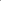 Confidential: Keep in completed form in locked file
Information Regarding Witnesses to Suspected Child Abuse:
Name of witness: ___________________________________________________________________ Age of witness: ____________________
Address: __________________________________________________________________________ __________________________________________________________________________________ Telephone (home/work/cell): __________________________________________________________ Relationship to the church: ____________________________________________________________ Name of additional witness: ___________________________________________________________ Age of witness: ____________________
Address: __________________________________________________________________________ __________________________________________________________________________________ Telephone (home/work/cell): __________________________________________________________ Relationship to the church: ____________________________________________________________ Information Regarding Person(s) to Whom Suspected Abuse was Reported: Name and title of church official to whom the abuse initially was reported (for example, Sunday School teacher, Rector, etc.): __________________________________________________________________________________ Address: __________________________________________________________________________ __________________________________________________________________________________ Telephone (home/work/cell): __________________________________________________________ Date that initial report was made: _______________________________________________________ Name and title of the person making the initial report to the church official: __________________________________________________________________________________ Address: __________________________________________________________________________ __________________________________________________________________________________ Telephone (home/work/cell): __________________________________________________________ Relationship to the church (if any): ____________________________________________________________ Confidential: Keep completed form in locked file Was the suspected abuse reported to Child Protective Services (“CPS”)? If yes, state the date the report was made to CPS: _________________________________________ Name and title of person reporting to CPS: _______________________________________________ Address: ___________________________________________________________________________ Telephone (home/work/cell): __________________________________________________________ Name of CPS worker contacted: ________________________________________________________ CPS contact’s telephone number: _______________________________________________________ Was the suspected abuse reported to police? If yes, state the date the report was made to police: ________________________________________ Name and title of person reporting to police: _____________________________________________ Address: ___________________________________________________________________________ Telephone (home/work/cell): __________________________________________________________ Police department and contact person: __________________________________________________ Police contact’s telephone number: _____________________________________________________ Were the parents notified? If yes, the date parents were notified: ___________________________________________________ Name and title of person notifying parents: _______________________________________________ Address: ___________________________________________________________________________ Telephone (home/work/cell): __________________________________________________________ Parents’ names: _____________________________________________________________________ Parents’ address: ____________________________________________________________________Parents’ telephone (home/work/cell): ___________________________________________________Confidential: Keep completed form in locked file Was suspected abuse reported to the Diocese via telephone? If yes, the date report was made to the Diocese: ____________________________________________
Name and title of person reporting to the Diocese: __________________________________________
Address: __________________________________________________________________________ Telephone (home/work/cell): __________________________________________________________ Diocese contact person: ______________________________________________________________ Diocese contact’s telephone: __________________________________________________________ Is a copy of this completed report being sent to the Diocese? If yes, state date when report is being sent: _______________________________________________ Name and title of person sending report to the Diocese:_____________________________________ Address: __________________________________________________________________________ Telephone (home/work/cell): __________________________________________________________ Diocese contact person to whom report is being sent:_______________________________________ Any other information which may be helpful to the investigation: Confidential: Keep completed form in locked file Information Regarding Person Completing this Form: Name and title: _____________________________________________________________________ Address: __________________________________________________________________________ Telephone (home/work/cell): __________________________________________________________ Signature: _________________________________________________________________________ Date: _____________________________________________________________________________ Exhibit FImplementing MinistrySafeMinistrySafe is an extensive safety system designed to reduce the risk of child sexual abuse in your congregation. Ministry Safe provides on-line child sexual abuse awareness training, has sample policies and procedures that can be tailored to your particular situation, and provides training in skillful screening and guidelines for monitoring and oversight of the program. This program has been endorsed by the Anglican Church in North America and is its minimum standard. Cost Involved: $250/year membership 
$11.95 per screening  How Ministry Safe works: Members have access to an online control panel for their particular congregation. This enables you to monitor all your staff and volunteers who should take the training. The email of each person who is to take the training is entered. A link is automatically sent to that person. The link never expires; a person can view the training videos as often as he likes. However, one can only take the test and pass once. The link is specific to that person’s records so cannot be shared. Once a person has passed the test, a certificate of completion is automatically sent to the individual and the administrator. The Control panel is automatically updated. Members also have access to resources:
• A policy and procedure manual
• Sample application forms for volunteers and staff
• Sample Interview form
• Interview instructions
• Description of high- and low-risk responses
• Cover letter asking for references
• Reference forms for use by mail and for use by telephone Signing up with Ministry Safe Administrator should go to www.ministrysafe.com. Click on “Programs at the side panel, then “Churches” on the following page. There is information here including a demo video of what Ministry Safe offers. If you’re ready to join, click on the link “Becoming a Ministry Safe member” at the bottom of the page, or the tab on the left had side, “Begin Today” and follow the prompts. You will be asked to pick a user name and password. Note: If your church is sponsoring a church plant, simply add it as a separate department. Suggestions on how to Implement Ministry Safe as a training tool in your congregation: Each congregation should appoint an administrator who will manage users. A committee should also be formed to review the DMA policy and procedure manual and adapt it for your congregation. Check with an attorney to make sure that guidelines and reporting procedures conform to your state. We strongly recommend that churches hold a training session where the group watches the video together before entering their names with MinistrySafe. Please be aware that this video could be traumatic or open old wounds for someone who has experienced abuse. There should be someone present who can give counsel or refer that person for further counseling if needed. The second part of the training session should include going over the DMA policy and procedure manual and discussing how this will be implemented in your church. Everyone should understand these procedures and how they are to be implemented and sign an agreement to that effect. Each individual would then be entered into the MinistrySafe System and receive his own link to the video and test. They may choose to re-watch the video or just go ahead and take the test. The link should be saved as it is always available should the person wish to review it. The test consists of 25 multiple-choice questions. Exhibit GState Resources for Reporting and obtaining certain informationState Child Abuse Reporting Statute Websites Alabama 	www.dhtstate.aLus	Alaska 	www.hss.state.ak.us.ocs	Arizona 	www.de.state.az.us.dcyf.cps.	Arkansas 	www.arkansas.govldhs/chllnfaml	California 	www.dss.cahwetgov/cdsswebldefault.htm	Colorado 	www.cdhs.state.co.us	Connecticut 	www.dss.state.Ct.us/dss.htm	Delaware 	www.state.de.us.dhss/	District of Columbia 	www.childwelfare.com.states/district_of_columbia.htm	 Florida 	www.state.fI.us/cf_web	Georgia 	www.gahsc.Org	Hawaii 	www.hawaii.gov/dhsl	Idaho 	www.idahochlld.orgl	 Illinois 	www.state.iII.us/dcfslindex.htrnll	Indiana 	www.in.govlfssa	Iowa 	www.dhs.state.ia.us	Kansas 	www.srskansas.org/	Kentucky 	www.childwelfare.com.states/kentucky.htm	Louisiana 	www.dss.state.Ia.us	Maine 	www.state.me.us/dhs	Maryland 	www.dhtstate.md.uslcps	Massachusetts 	www.state.maus.dss	Michigan 	www.michigan.govlfia	Minnesota 	www.hs.state.mnus	Mississippi 	www.mdhsstate.m.us	Missouri 	www.dss.state.mo.usldfs.csp.htm	Montana 	www.dphhs.state.mt.us	Nebraska 	www.hhs.statane.us	Nevada 	www.dcfs.state.nv.us	New Hampshire 	www.cfsnh.org	New Jersey 	www.state.nj.us/humanservices	New Mexico 	www.state.nm.uslcyfd	New York 	www.ocfs.state.nc.us	North Dakota 	www.childwelfare.corn/states/north_dakota.htm	Ohio 	www.state.oh.uslodhslcdc	Oklahoma 	www.okdhs.org	Oregon 	www.dhs.state.or.uslabuse	Pennsylvania 	www.dpw.state.pa.us/ocyf/dpwocyLasp	Puerto Rico 	www.childwelfare.corn/stateslPuerto_Rico.htm	Rhode Island 	www.dcyfstate.ri.us	South Carolina 	www.state.sc./us/dss/cpslindex.html	South Dakota 	www.state.sd.us/social/CPS	Tennessee 	www.state.tn.us/humanserv	Texas 	http://www.dfps.state.tx.us/	Utah 	www.hcdcfs.utah.gov	Vermont 	www.State.vt.uslsrs/Virginia 	www.dss.state.va.us	Washington 	www.wa.gov/dshs	West Virginia 	www.wvdhhr.org	Wisconsin 	www.dhfs.state.wi.us	Wyoming 	www.dfs.web.state.wyusl	State Criminal Records and Sex Offenders Registry Information Alabama Agency Alabama Bureau of Investigation Identification Unit - Record Checks P. 0. Box 1511 Montgomery, AL 36102-1511 (334) 260-1100 phone  (334) 395-4350 fax jamespotts@gsiweb.net Website www.dps.state.al. us Criminal Background Check Criminal background records are obtained through name and date of birth checks. Sex Offender Registry.   The Online Sex Offender Registry is available at www.gsiweb.net. Alaska Agency Department of Public Safety Records and Identification Bureau 5700 East Tudor Road Anchorage, AK 99507 (907) 269-5511 phone (907) 269-5091 fax Website www.dps.state.ak.us Criminal Background Check Criminal background records are obtained through fingerprint checks. Sex Offender Registry.  The Sex Offender Registry hotline is (907) 269-5767. Arizona Agency Arizona Department of Public Safety Attn: Applicant Clearance Card Team Mail Code 2200 P. 0. Box 6638 Phoenix, AZ 85005-6638 (602) 223-2223 phone (602) 223-2972(Attn: Applicant Team 1) fax Website www.dps.state.az.us Criminal Background Check Criminal background records are obtained through fingerprint checks. The Sex Offender Registry hotline is (602) 223-2876. Arkansas Agency Arkansas State Police Identification Bureau #1 State Police Plaza Drive Little Rock, AR 72209 (501) 618-8500 (501) 618-8404 fax Website www.aps.state.ar. us Criminal Background Check Criminal background records are obtained through name and date of birth checks. Sex Offender Registry The Sex Offender Registry hotline is (501) 682-2222. California Agency State of California Department of Justice Record Security Section, C-121 P. 0. Box 903387 Sacramento, CA 94203-3870 (916) 227-2928 Website www.caag.state.ca.us Criminal Background Check Criminal background records are obtained through either name and date of birth checks or fingerprint checks. Sex Offender Registry The Sex Offender Registry hotline is (860) 685-8060. Colorado Agency Colorado Bureau of Investigations 690 Kipling Street, Suite 3000 Denver, CO 80215 (303) 239-4300 phone Website www.sor.state.co.us Criminal Background Check Criminal background records are obtained through either name and date of birth checks or fingerprint checks. Sex Offender Registry The Sex Offender Registry hotline is (303) 239-4208. The online Sex Offender Registry is available at www.sor.state.co.us. Connecticut Agency State of Connecticut Department of Public Safety Attn: Bureau of ID, Records Section 1111 Country Club Road P0. Box 2794 Middletown, CT 06457-9294 (860) 685-8480 (for Name and Date of Birth Check) (860) 685-8270 (for Fingerprint Check) Website www.state.ct.usldpsl Criminal Background Check Criminal background records are obtained through either name and date of birth checks or fingerprint checks. Sex Offender Registry The Sex Offender Registry hotline is (860) 685-8060. The online Sex Offender Registry is available at www.state.ct.usldps/SexOffenderRegistryNOTlCE.htm Currently, information on registered sex offenders is only available to law enforcement personnel. This law is being appealed before the U.S. Supreme Court. Delaware Agency Delaware State Police State Bureau of Identification 1407 N. Dupont Highway Dover, DE 19901 (302) 739-5880 Website www.state.de.us Criminal Background Check Criminal background records are obtained through fingerprint checks. Sex Offender Registry The online Sex Offender Registry is www.state.de.us. District of Columbia Agency Metropolitan Police Department Attn: Mail in Correspondence 300 Indiana Ave. N.W., Room 3061 Washington, DC 20001 (202) 727-4245 Website www.ci.washington.dc.us Criminal Background Check Criminal background records are obtained through name and date of birth checks. Sex Offender Registry The Sex Offender Registry hotline is (202) 727-4407. Florida Agency Florida Department of Law Enforcement P.O. Box 1489 ATTN: USB (User Services Bureau) Tallahassee, FL 32302 (850) 410-8109 Website www.2.fdle.state.fl.us Criminal Background Check Criminal background records are obtained through either name and date of birth checks or on the internet. Sex Offender Registry The Sex Offender Registry hotline is (850) 410.8572. Georgia Agency Georgia Bureau of Investigations 3121 Panthersville Road Decatur, GA 30034 (404) 244-2770 Website www.ganet.org/gbi Criminal Background Check Criminal background records are obtained through either name and date of birth checks or fingerprint checks. Sex Offender Registry The online Sex Offender Registry is www.ganet.org/gbi. Hawaii Agency Hawaii Criminal Justice Data Center 465 South King Street Room 101 Administration Honolulu, HI 96813 (808) 587-3100 Website: www.state.hi.us Criminal Background Check Criminal background records are obtained through either name and date of birth checks or fingerprint checks. Sex Offender Registry The Sex Offender Registry hotline is (808) 587-3100. Idaho Agency Idaho State Police Attn: BCI (Bureau of Criminal Identifications) P. 0. Box 700 Meridian, ID 83642 (208) 884-7134 Website www.isp.st.id.us Criminal Background Check Criminal background records are obtained through either name and date of birth checks or fingerprint checks. Sex Offender Registry The Sex Offender Registry hotline is (208) 884-7305. Illinois Agency Illinois State Police Information and Technology Command Bureau of Identification 260 North Chicago Joliet, Illinois 60432-4075 (815) 740-5189 Website: www.state.il.us/isp/isphpage.htm Criminal Background Check Criminal background records are obtained through either name and date of birth checks or fingerprint checks. Sex Offender Registry The Sex Offender Registry hotline is (815) 740-5211. Indiana Agency Indiana State Police, Central Repository 100 North Senate Avenue, Room N302 Indianapolis, IN 46202-259 (317) 232-8266 Website: www.in.govlisp/lch Criminal Background Check Criminal background records are obtained through either name and date of birth checks or fingerprint checks. Sex Offender Registry The Sex Offender Registry hotline is (317) 232-2560. Iowa Agency Iowa Division of Criminal Investigation Bureau of Identification Wallace State Office Building Des Moines, IA 50319 (515) 281-5138 (515) 242-6876 fax Website: www.state.ia.us/govtldps/dci/crimhist.htm Criminal Background Check Criminal background records are obtained through name and date of birth checks. Sex Offender Registry The Sex Offender Registry hotline is (515) 281-4976. Kansas Agency Kansas Bureau of Investigations Criminal Justice Information Systems Division Attn: Adult Records (NCJRC) 1620 S. W. Tyler Topeka, KS 66612-1837 (785) 296-8200 Website: www.kbi.state.ks.us Criminal Background Check Criminal background records are obtained through either name and date of birth checks or fingerprint checks. Sex Offender Registry The online Sex Offender Registry is available at www.kbi.state.ks.us. Kentucky Agency Kentucky State Police Records Branch 1250 Louisville Road Frankfort, KT 40601 (502) 227-8700 (502) 227-8734 fax Website: Website is unavailable at this time. Criminal Background Check Criminal background records are obtained through name and date of birth checks. Sex Offender Registry The Sex Offender Registry hotline is (502) 227-8700. The Sex Offender Registry is only available with a criminal Background check. Louisiana Agency Louisiana State Police Bureau of Criminal Identification and Information P.0. Box 66614, Mail Slip 18 Baton Rouge, LA 70896-6614 (225) 925-6095 (225) 925-7005 fax Website: www.state.la.us Criminal Background Check Criminal background records are obtained through either name and date of birth checks or fingerprint checks. Sex Offender Registry The Sex Offender Registry hotline is (225) 925-6100. Maine Agency State Bureau of Identification 42 State House Station Augusta, ME 04333 (207) 624-7009 Website: www.state.me.us Criminal Background Check Criminal background records are obtained through name and date of birth checks. Sex Offender Registry The Sex Offender Registry hotline is (207) 624-7100. Maryland Agency Central Repository C.JIS P. 0. Box 32708 Pikesville, MD 21282-2708 (410) 764-4501 Website: Website is unavailable at this time. Criminal Background Check Criminal background records are obtained through fingerprint checks. Sex Offender Registry The Sex Offender Registry is available through a written request including name, address and reason for your request either faxed to (410) 653-5690 or e-mailed to sor@dpscs.state.md.us. Massachusetts Agency Criminal History Systems Board Attn: CORI unit 200 Arlington Street Chelsea, MA 02150 (617) 472-2881 ext. 340 Website: www.state.ma.us/chsb Criminal Background Check Criminal background records are obtained through name and date of birth checks. Sex Offender Registry The Sex Offender Registry hotline is (978) 740-6400. Michigan Agency Michigan State Police CJIC 7150 Harris Dr. Lansing, Ml 48913 (517) 322-1956 Website: www.michigan.gov Criminal Background Check Criminal background records are obtained through name and date of birth checks. Sex Offender Registry The Sex Offender Registry hotline is (517) 322-4939. The online Sex Offender Registry is available at www.mipsor.state.mi.us. Minnesota Agency Minnesota Department of Public Safety Bureau of Criminal Apprehension Criminal Justice Information Systems Section 1246 University Avenue St. Paul, Minnesota 55104 (651) 642-0670 Website: www.dps.state.mn.us Criminal Background Check Criminal background records are obtained through name and date of birth checks. Sex Offender Registry The Sex Offender Registry phone number is (651) 603-6748. The online Sex Offender Registry is available at www.doc.state.mn.us. Mississippi Agency Mississippi State Department of Health Child Care Facilities Licensure Central Office P.O. Box 1700 Jackson, MS 39215 (601) 576-7613 Website: www.msdh.state.ms.us Criminal Background Check Criminal background records are obtained through either name and date of birth checks or fingerprint checks. Sex Offender Registry The Sex Offender Registry hotline is (800) 222-8000. Missouri Agency Missouri State Highway Patrol Criminal Records and ID Division P.O. Box 568 1510 East Elm St. Jefferson City, MO 65102 (573) 526-6153 Website: www. state. mc. us Criminal Background Check Criminal background records are obtained through either name and date of birth checks or fingerprint checks. Sex Offender Registry The Sex Offender Registry is available through your local sheriff’s department. Montana Agency ID Bureau P. 0. Box 201403 Helena, MT 59620-1403 (406) 444-3625 Website: Website is unavailable at this time. Criminal Background Check Criminal background records are obtained through either name and date of birth checks or fingerprint checks. Sex Offender Registry The Sex Offender Registry hotline is (406) 444-9479. Nebraska Agency Nebraska State Patrol Attn: CID P. 0. Box 94907 Lincoln, NE 68509 (402) 471-4545 Website: www.state.ne.us Criminal Background Check Criminal background records are obtained through either name and date of birth checks or fingerprint checks. Sex Offender Registry The Sex Offender Registry hotline is (402) 471-8647. New Hampshire Agency New Hampshire State Police James Hayes Safety Building 10 Hazen Drive Concord, NH 03305 (603) 271-2538 Website: www.state.nh.us Criminal Background Check Criminal background records are obtained through name and date of birth checks. Sex Offender Registry The Sex Offender Registry hotline is (603) 271-2663. New Jersey Agency New Jersey State Police Records and Identification Section P. 0. Box 7068 West Trenton, NJ 08625-0068 (609) 882-2000 Website: www.state.nj.us Criminal Background Check Criminal background records are obtained through either name and date of birth checks or fingerprint checks. Sex Offender Registry The Sex Offender Registry hotline is (609) 882-2000. New Mexico Agency Department of Public Safety 4491 Cerrillos Rd. Santa Fe, NM 87504 (505) 827-9181 Website: www.state.nm.us Criminal Background Check Criminal background records are obtained through either name and date of birth checks or fingerprint checks. Sex Offender Registry The Sex Offender Registry hotline is (505) 827-9181. New York Agency Office of Court Administration Criminal Search Intake Unit 25 Beaver Street New York, New York 10004 (212) 428-2810 Website: www.courts.state.ny.us Criminal Background Check Criminal background records are obtained through name and date of birth checks. Sex Offender Registry The Sex Offender Registry hotline is (900)288-3838. North Carolina Agency State Bureau of Investigation North Carolina Department of Justice P. 0. Box 29500 Raleigh, NC 27626-0500 (919) 662-4500 Website: www.state.nc.us Criminal Background Check Criminal background records are obtained through either name and date of birth checks or fingerprint checks. Sex Offender Registry The online Sex Offender Registry is available at http//sbi.jus.state. nc.usIDOJHAHT/SOR/Default.htm. North Dakota Agency North Dakota Bureau of Criminal Investigations Criminal Records Section 4205 State Street (zip code is 58503) P.O. Box 1054 Bismarck, ND 58502-1054 (701) 328-5500 Website: www.ag.state.nd.us Criminal Background Check Criminal background records are obtained through either name and date of birth checks or fingerprint checks. Sex Offender Registry The Sex Offender Registry hotline is (701) 328-5500. Ohio Agency Ohio Bureau of Criminal Identification P.0. Box 365 London, OH 43140 (740) 845-2000 Website: www.state.oh.us Criminal Background Check Criminal background records are obtained through fingerprints Sex Offender Registry The Sex Offender Registry is only available with a criminal background check. Oklahoma Agency Oklahoma State Bureau of Identification Criminal History Reporting 6600 North Harvey, Building 6, Suite 140 Oklahoma City, OK 73116 (405) 879-2528 Website: www.osbi.state.ok.us Criminal Background Check Criminal background records are obtained through either name and date of birth checks or fingerprint checks. Sex Offender Registry The Sex Offender Hotline is (405) 228-20 Oregon Agency Oregon State Police, Attn: Open Records, Unit 11 P.O. Box 4395 Portland, OR 97208-4395 (503) 378-3070 Website: www.osp.state.or.us Criminal Background Check Criminal background records are obtained through either name and date of birth checks or fingerprint checks. The Sex Offender Registry The Sex Offender hotline is (503) 378-3720. Pennsylvania Agency Pennsylvania State Police Records and Identification Division 1800 Elmerton Avenue Harrisburg, PA 17110 (717) 783-5492 Website: www.state.pa.us Criminal Background Check Criminal background records are obtained through either name and date of birth checks or fingerprint checks. Sex Offender Registry The Sex Offender Registry hotline is (717) 705-4253. Rhode Island Agency Department of Attorney General Office Attn: BCI 150 South Maine Street Providence, RI 02903 (401) 421-5268 Website: www.state.ri.us Criminal Background Check Criminal background records are obtained through name and date of birth checks. Sex Offender Registry The Sex Offender Registry hotline is (401) 421-5268 ext.2288 South Carolina Agency SLED(State Law Enforcement Division) Attn: Records P. 0. Box 21398 Columbia, SC 29221 (803) 737-9000 Website: www.sled.state.sc.us Criminal Background Check Criminal background records are obtained through name and date of birth checks. Criminal background records can be obtained online at www.sled.state.sc.us. Sex Offender Registry The online Sex Offender Registry is available at www.sled.state.sc.us. South Dakota Agency Division of Criminal Investigation Identification Section 500 East Capital Pierre, SD 57501-5070 Website: www.state.sd.com Criminal Background Check Criminal background records are obtained through fingerprint checks. Sex Offender Registry The Sex Offender Registry hotline is (605) 773-3331. Tennessee Agency Tennessee Bureau of Investigation Records and Identification Unit - Applicant Processing 901 R. S. Gaas Blvd. Nashville, TN 37216 (615) 744-4000 Website www.tbi.state.tn.us Criminal Background Check Criminal background records are obtained through fingerprint checks. Sex Offender Registry The Sex Offender Registry hotline is (615) 744-4000. Texas Agency Texas Department of Public Safety Crime Records Division P.O. Box 4143 Austin, Texas 78765 (512) 424-5664 Website: www.txdps.state.tx.us Criminal Background Check Criminal background records are obtained through either name and date of birth checks or fingerprint checks. Sex Offender Registry The Sex Offender Registry hotline (512) 424-2279. Utah Agency Utah Department of Criminal Identification 3888 W. 5400 South Salt Lake City, UT 84114-8280 (801) 965-4569 Website: www. bci.utah.gov Criminal Background Check Criminal background records are obtained through either name and date of birth checks or fingerprint checks. Sex Offender Registry The Sex Offender Registry hotline is (801) 538-4003. Vermont Agency Vermont Criminal Information Center Department of Public Safety 103 South Main Street Waterbury, VT 05671-2101 (802) 244-8727 Website www.dps.state.vt.us Criminal Background Check Criminal background records are obtained through either name and date of birth checks or fingerprint checks. Sex Offender Registry The Sex Offender Registry hotline is (802) 241-5400. Virginia Agency Virginia State Police 7700 Midlophian Turnpike Richmond, VA 23235 (804) 674-2000 Website: www.virginiatrooper.org Criminal Background Check Criminal background records are obtained through either name and date of birth checks or fingerprint checks. Sex Offender Registry The Sex Offender Registry hotline is (804) 674-2000. Washington Agency Washington State Patrol Identification and Criminal History Section P. 0. Box 42633 Olympia, WA 98504-2633 (360) 705-5100 Website: https:llwatch.wsp.wa.gov Criminal Background Check Criminal background records are obtained through either name and date of birth checks or fingerprint checks. Sex Offender Registry The Sex Offender Registry is available through your local sheriff’s department. West Virginia Agency West Virginia State Police Criminal Identification Bureau Records Section 725 Jefferson Road South Charleston, WV 25309 (304) 746-2100 Website: www.wvstatepolice.com Criminal Background Check Criminal background records are obtained through fingerprint checks. Sex Offender Registry The Sex Offender Registry hotline (304) 746-2133. Wisconsin Agency Crime Information Bureau Record Check Unit P.0. Box 2688 Madison, WI 53701 -2688 (608) 266-5764 Website: http:llwi-recordcheck.org Criminal Background Check Criminal background records are obtained through either name and date of birth checks or fingerprint checks. Sex Offender Registry The Sex Offender Registry hotline (800) 398-2403. Wyoming Agency Division of Criminal Investigation 316 West 22nd St. Cheyenne, WY 82002 (307)777-7523 Website: www.wy.state.us Criminal Background Check Criminal background records are obtained through fingerprint checks. Sex Offender Registry The Sex Offender Registry hotline is (307) 777-7809. 